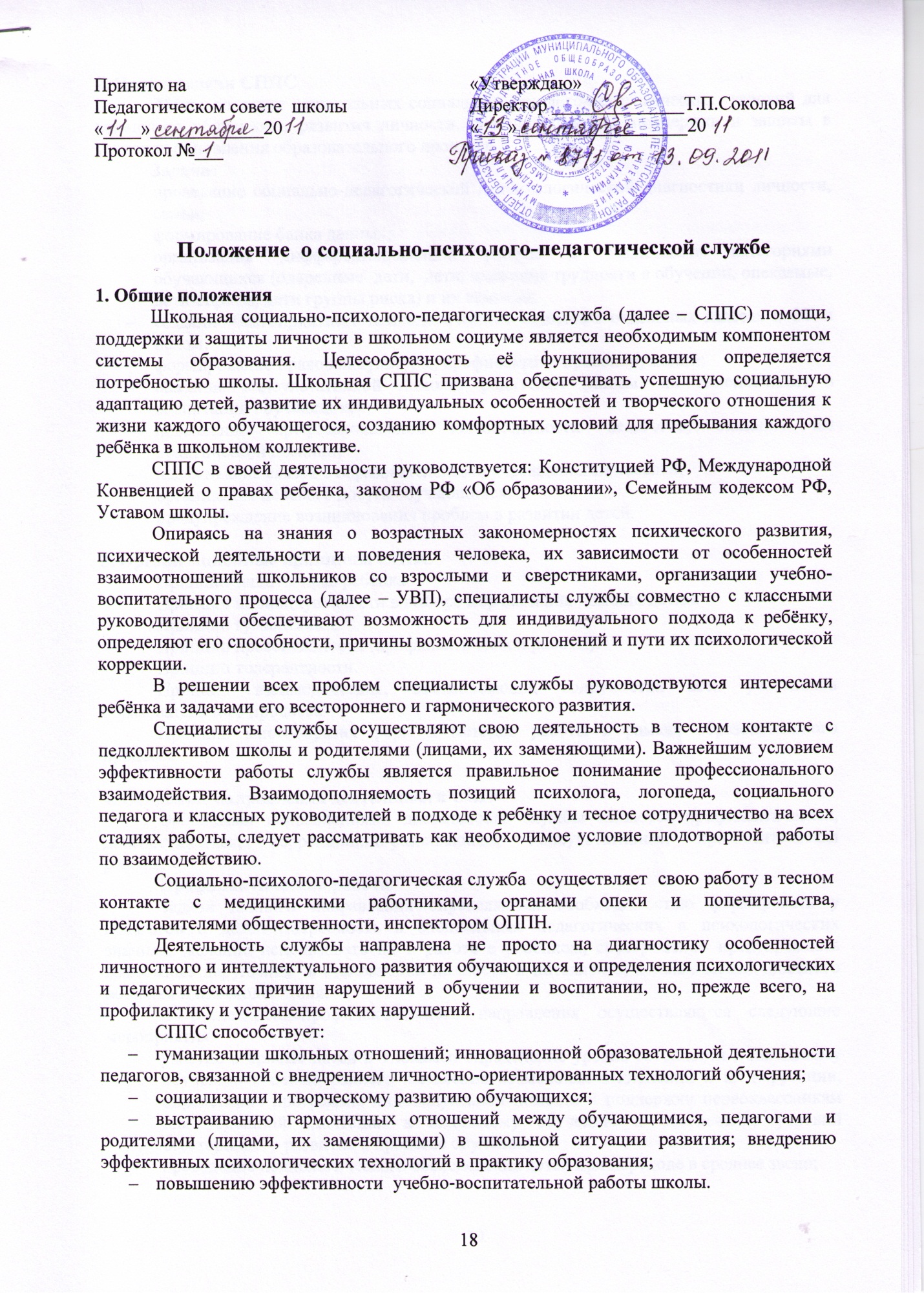 2. Цель и задачи СППС Цель: создание оптимальных социально-психолого-педагогических  условий для успешного обучения и развития личности, оказание помощи, поддержки и защиты в условиях обновления образовательного процесса.Задачи: проведение социально-педагогической и психологической диагностики личности, семьи;формирование банка данных;организация дифференцированной работы с различными категориями обучающихся (одаренные  дети,  дети, имеющие трудности в обучении, опекаемые, дети-сироты, дети группы риска) и их семьями;создание благоприятного психологического климата в отдельных классах и ОУ в целом;формирование правовой культуры, профилактики правонарушений;оказание консультативной помощи родителям (лицам, их заменяющим) в воспитании обучающихся;повышение профессиональной компетентности педагогов, оказание им практической помощи;налаживание связей с образовательными учреждениями поселка;организация целевого досуга обучающихся;предупреждение возникновения проблем в развитии детей.3. Организационные принципы СППСПринцип защиты прав ребенка.Принцип индивидуальности в выборе мер оказания помощи детям.Принцип гуманизации.Принцип превентивности (профилактической работы).Принцип толерантности.Принцип взаимодействия, взаимопомощи, содружества всех участников образовательного процесса.Принцип многообразия форм и методов работы в рамках образовательного процесса.4. Основные направления деятельности СППСОсновными направлениями деятельности службы являются профилактическая, диагностическая, коррекционно-развивающая, консультативная, просветительская работы.Профилактическая работа.Задачи данного направления определяются необходимостью формировать у педагогов и детей потребность в специальных педагогических и психологических знаниях, желание использовать их в работе с ребёнком, своевременно предупреждать возможные нарушения  в становлении личности и интеллекта, а также межличностного общения и взаимодействия.В русле психопрофилактического направления осуществляются следующие мероприятия:участие в приёме детей в 1 классы, определение уровня готовности к школьному обучению с целью раннего выявления возможных отклонений и их коррекции, определение программы индивидуальной помощи и поддержки первоклассникам для успешной адаптации к школьному обучению и обеспечение условий всестороннего развития в процессе обучения;проведение психологического обследования детей при переходе в среднее звено;предупреждение психологической перегрузки и невротических срывов у детей, связанных с условиями их жизни, воспитания и обучения;профилактика вредных привычек;проведение психологических консилиумов с целью психологического анализа поведения  и развития ребёнка, для наиболее полного раскрытия  индивидуальных способностей;создание благоприятного психологического климата в школе;оптимизация форм общения педагогических кадров (взрослых), общения педагогов с детьми; консультирование педагогических работников и других работников школы по профессиональным и личностным проблемам;проведение работы, планируемых мероприятий, с точки зрения их соответствия возрастным особенностям детей, актуальным задачам их развития.Диагностическая работа.Данное направление определяется ориентацией службы на углубленное  психолого-педагогическое изучение ребёнка на протяжении  всего периода обучения в школе, выявление индивидуальных особенностей, определение причин нарушений в воспитании и обучении. Диагностическая  работа  может  проводиться  с  отдельными  детьми  и группами детей.По настоящему направлению  осуществляются следующие мероприятия:проведение психологического обследования ребёнка с целью определения хода его психического развития, соответствия развития возрастным нормативам;изучение особенностей детей, их интересов, способностей и склонностей с целью обеспечения индивидуального подхода в процессе воспитательной работы, помощи в личностном самоопределении;диагностирование обучающихся с целью выявления уровня сформированности школьной мотивации у обучающихся, комфортности, межличностных отношений, причин нарушения общения;проведение дифференцированной диагностики различных отклонений в психическом развитии (совместно со специалистами соответствующего профиля).Развивающая и коррекционная работа.Данное направление предполагает активное воздействие социального педагога, психолога и классного руководителя на формирование личности и индивидуальности ребёнка, обеспечение соответствия развития ребёнка возрастным нормативам, оказание помощи педколлективу в индивидуализации обучения и воспитания детей, создание условий для оптимального развития способностей и склонностей, становлении личности.Особое место занимает работа по преодолению отклонений в развитии, нарушений в учении и поведении обучающихся.Планы и программы развивающей и коррекционной работы разрабатываются с учётом возрастных и индивидуальных особенностей ребёнка, определённых в ходе педагогической и психологической диагностики, и носят строго индивидуальный, конкретный характер.В ходе коррекционной работы:разрабатываются и осуществляются программы, направленные на развитие личности обучающегося с учётом индивидуальных особенностей;осуществляется коррекционная работа, направленная на устранение выявленных отклонений.Коррекционная  работа включает психологическую и педагогическую части.Психологическая часть планируется и осуществляется психологом, а педагогическая – социальным педагогом совместно с классными руководителями, родителями, учителями-предметниками.Развивающая и коррекционная работа может проводиться:в процессе специальной работы социального педагога, логопеда и психолога с группами детей и с отдельными детьми;в ходе воспитательных мероприятий;при индивидуальных занятиях и беседах;на уроках психологического развития;в различных видах деятельности с участием родителей (лиц, их заменяющих).Психолого-педагогическая коррекция проводится только в тех случаях, когда отклонения  и нарушения не являются следствием органического поражения центральной нервной системы или психического заболевания.Консультативная работа.     	По данному направлению осуществляются следующие мероприятия:консультирование педагогов;консультирование родителей (лиц, их заменяющих);консультирование обучающихся – оказание психологической помощи и поддержки детям, находящимся в состоянии актуального стресса, конфликта, сильного эмоционального переживания;организация и проведение консилиумов.Просветительская работа.Психологическое просвещение  направлено на создание таких условий, в рамках которых педагоги, родители (лица, их заменяющие) и обучающиеся могут получить профессионально и личностно значимое для них знание, важное для их собственного развития.В ходе просветительской деятельности СППС публикует советы, рекомендации для детей, педагогов и родителей (лиц, их заменяющих) на темы, интересующие их (предварительно изучив спрос, разрабатывает цикл бесед с детьми и родителями).По необходимости принимают участие в семинарах, консилиумах по проблемам психологических особенностей обучения и воспитания детей группы риска.5. Ответственность специалистов СППССпециалисты службы несут профессиональную персональную ответственность за правильность социального и психологического диагноза, адекватность используемых диагностических и коррекционных методов, обоснованность даваемых рекомендаций.Специалисты несут ответственность за сохранность протоколов обследований, дневников индивидуального сопровождения, методические рекомендации.6. Права и обязанности  специалистов СППС 	В своей деятельности специалисты службы обязаны:руководствоваться нормативными документами, настоящим Положением, приказами и инструкциями Министерства образования РФ;рассматривать вопросы и принимать решения строго в границах своей профессиональной компетенции;знать достижения педагогической и психологической наук;применять современные научно обоснованные методы  диагностической работы;постоянно повышать свой профессиональный уровень;в решении всех вопросов исходить из интересов ребёнка, задач его полноценного психического и социального развития;оказывать необходимую помощь детям  в решении их индивидуальных проблем;оказывать помощь и педагогическую поддержку асоциальным семьям, вести  целенаправленную  работу по предупреждению раннего сиротства;пропагандировать здоровый образ жизни среди детей и родителей (лиц, их заменяющих);хранить профессиональную тайну, не распространять сведения, полученные в результате  диагностической  и  консультативной  работы;работать в тесном контакте с администрацией и педагогами школы;вести запись и регистрацию всех видов работ. 		Специалисты службы имеют право:самостоятельно формулировать конкретные задачи работы с детьми и взрослыми, выбирать формы и методы работы, решать вопрос об очерёдности проведения различных видов работ, выделять приоритетные направления работы в определённый период;знакомиться с документацией по возникающим проблемам;участвовать в разработке новых методов психолого-педагогической диагностики, коррекции и других видов работ, оценке их эффективности;проводить в школе групповые и индивидуальные обследования обучающихся;вести работу по пропаганде психолого-педагогических  знаний  с помощью консультаций, бесед, лекций, выступлений;требовать от администрации создания условий, необходимых для успешного выполнения поставленных задач.